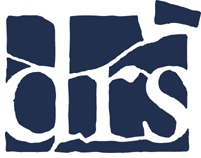 Društvo restavratorjev Slovenije organizira delavnicoPOSTOPKI REZANJA IN BRUŠENJA DRAGIH IN OKRASNIH KAMNOVki bo potekala od 20. do 24. oktobra 2014v Ljubljani (1 dan) in Sežani (4 dnevi)PRIJAVNICAIME in PRIIMEK:DELOVNO MESTO:USTANOVA:NASLOV:e-naslov :                                                        Tel.:                                                     Fax.:IME (NAZIV) PLAČNIKA:NASLOV PLAČNIKA:DAVČNA ŠTEVILKA:ŠTEVILO MEST JE OMEJENO NA 10 UDELEŽENCEVKOTIZACIJA, ki vključuje material in stroške izvajanja delavnice, znašaza člane DRS s poravnano članarino: 100 eurza člane DRS z neporavnano članarino: 130 eurKotizacijo ali članarino je potrebno poravnati ob prijavi. Rok za prijavo je najkasneje do 05.10.2014. Rok za prijavo naj se upošteva, saj je izvedba delavnice odvisna od števila prijav! Delavnica bo izvedena v primeru najmanj 5-ih prijavljenih udeležencev.Zaradi organizacije delavnice Vas lepo prosimo, da je plačilo izvedeno v določenem roku na naslov: DRUŠTVO RESTAVRATORJEV SLOVENIJE (DRS), POLJANSKA CESTA 40, 1000 Ljubljana, številka računa: (IBAN): SI56 0310 0100 0023 152; BIC BANKE: SKBASI2X; KODA: OTHR in sklic: 00 0209. Udeležence bomo sprejeli na delavnico glede na vrstni red prejetih veljavnih prijav.Za vse informacije v zvezi s plačilom in prijavo se prosim obrnite na: info@slodrs.siDatum                    Podpis udeleženca                                   Žig in podpis plačnika          